Ex. 6.1 - Fixed Spindle Shaper Drawing & Evaluation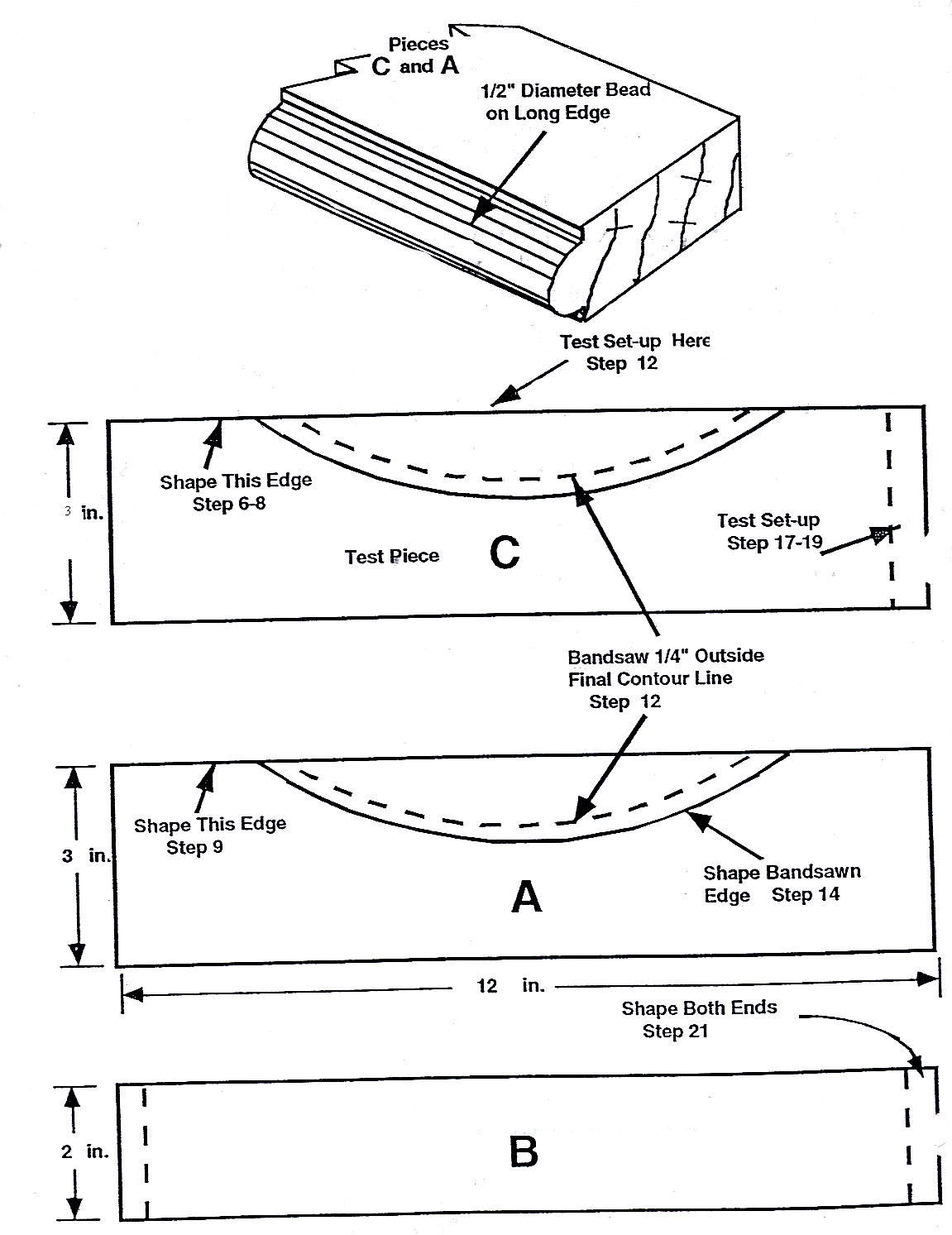 Scoring Guide:              Dimensional Accuracy +/- 1/64"		Quality = no tearout or burningMinimum passing score: 8/10				Total Points ____________Comments:				Name ___________________ Date ________Straight Bead is centered on stockCurved Bead is centered on stock and blends with straight beadCove #1 is centered on the stockCove #2 is centered on the stockAccuracy of Part dimensionsQuality of straight beadQuality of curved bead; No overcut from band sawQuality of Cove #1Quality of Cove #2All operations complete on 1 piece